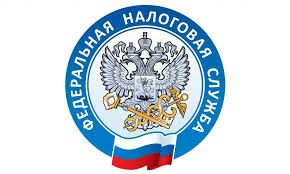 Исключение индивидуального предпринимателя из ЕГРИП       Налоговые органы с 1 сентября 2020 года  получили  право исключать индивидуальных предпринимателей (далее ИП)  из реестра. Из ЕГРИП исключают предпринимателей при соблюдении следующих условий:       - не сдавали отчетность более 15 месяцев; срок действия патента истек 15 месяцев назад; - у ИП не погашена задолженность по налогам (п. 1 ст. 22.4 Федерального закона от 08.08.2001 № 129-ФЗ).     За месяц до исключения ИП из ЕГРИП, информация об этом появится в журнале «Вестник государственной регистрации». Кроме того, в ЛК ИП сайта nalog.ru будет направлено  письмо о решении исключения из ЕГРИП. Чтобы остановить процесс, необходимо в течении месяца  направить возражение в ИФНС, или предоставить отчетность и погасить налоговую задолженность. Такие действия позволят сохранить статус ИП.